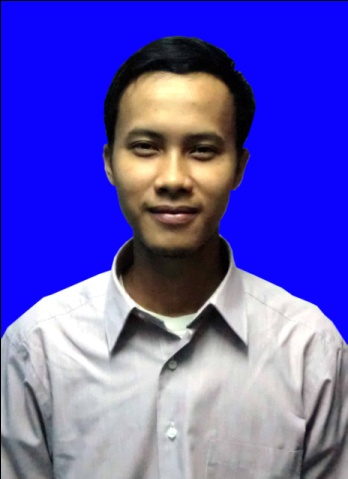 AAN ANGWARJl. H. Baping Susukan - CiracasPhone:  (HP) 0838 0741 2154, 0897 1561 072 Email : aan.angwar@gmail.com / aan_chykal804@yahoo.com____________________________________________________________________________________________________O B J E C T I V ELooking for a creative and challenging position in other company that enables me togain valuable commercial experience and improve the skills.____________________________________________________________________________________________________I D E N T I T YPlace & Date of birth 	: Cirebon, April  08th, 1990	Sex/ Gender	: Male Marital Status		: Single				Religion	: Islam	Citizen			: Indonesian			KTP Number	: 3175090804900007____________________________________________________________________________________________________E D U C A T I O NCollege BINA SARANA INFORMATIKA, Jakarta, Indonesia. Majoring: Management of informatics, Graduation year 2013.College NUSA MANDIRI, Jakarta, Indonesia. Majoring: Information System,   still in course.____________________________________________________________________________________________________S K I L L SDatabaseOracle, Mysql, MS AccessProgrammingHTML, PHP, CSS, Visual Basic, JavaScript, Java, Jquery. Software & Design Tools EditPlus, Dreamweaver, Photoshop, CorelDraw, AutoCad.W O R K I N G     E X P E R I E N C E SPharmacy, PT. Harsen, Jakarta, 2007 - 2014QC  (January 2007 - February 2010)Check the product and make a report In Proces control in the laboratory.Make a report of the short and long-term products stability.Create reports of the retained incoming product samples.Control main production and supporting materials.Input and maintaining stocks data in the system.Registration Officer (March 2010 – December 2013)List new products and prolong the distribution license’s number to National Agency for Drug and Food Control (BPOM).Makes the data for registration to the National Agency for Drug and Food Control (BPOM).Create new products packaging design.Staff QA (January 2014 – September 2014)Review the ongoing Batch Record.Check the ongoing production report and register one.Make reports on the batch production of hormones and tracking date.Information and Technology Consultant, PT. Gratia Tekhnologi Internusa, Jakarta, February 2015 – Present.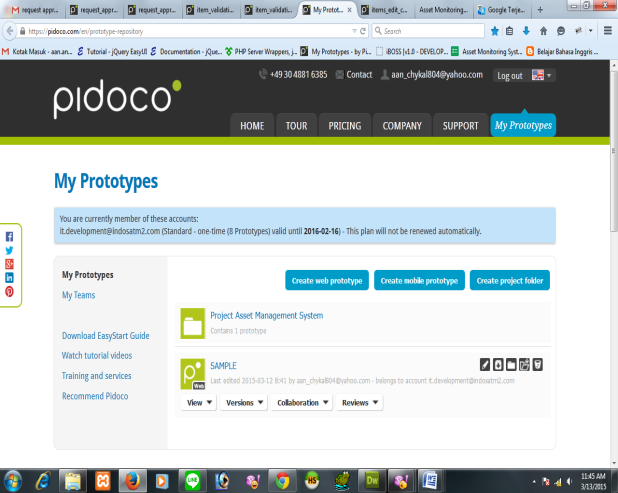 Client : PT. Indosat Mega Media (IM2) Position : Junior Programmer Project Title : Supporting Project Asset Monitoring System (AMS) Ver.2.0 Project Date : January 2015 - March 2015 Software : Oracle, PHP, HTML, CSS, Javascript, PidocoDescription : Design Mockup Application for Asset Monitoring System (AMS) with software pidoco application.____________________________________________________________________________________________________R E F E R E N C E SAvailable upon request   ________________________ _________________________________________________________________________